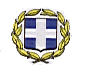        ΕΛΛΗΝΙΚΗ ΔΗΜΟΚΡΑΤΙΑ       ΥΠΟΥΡΓΕΙΟ ΠΟΛΙΤΙΣΜΟΥ,ΠΑΙΔΕΙΑΣ ΚΑΙ ΘΡΗΣΚΕΥΜΑΤΩΝ      ΠΕΡ/ΚΗ Δ/ΝΣΗ Π.Ε. & Δ.Ε.      ΚΕΝΤΡΙΚΗΣ ΜΑΚΕΔΟΝΙΑΣ      Δ/ΝΣΗ Π.Ε. Ν. ΧΑΛΚΙΔΙΚΗΣ       Π.Υ.Σ.Π.Ε.                 ------------------        	 Ταχ.Δ/νση	: 22ας Απριλίου 1		                                                          	Ταχ.Κώδικ.	: 63100 Πολύγυρος         	Πληροφορίες:  Μπουρμπούλιας Σ.-Τζιότζιος Α.         	Τηλέφωνο	: 23710-21207         	TELEFAX 	: 23710-24235        	 e-mail		: mail@dipe.chal.sch.gr                         Πολύγυρος,  17-06-2015Αριθ. Πρωτ.: Φ.10.1/3849          	          ΠΡΟΣ:         	         ΠΕΡΙΦΕΡΕΙΑΚΗ ΔΙΕΥΘΥΝΣΗ          	         Α/ΘΜΙΑΣ & Β/ΘΜΙΑΣ ΕΚΠΑΙΔΕΥΣΗΣ         	         ΚΕΝΤΡΙΚΗΣ ΜΑΚΕΔΟΝΙΑΣ         	         ΓΕΩΡΓΙΚΗΣ ΣΧΟΛΗΣ 65          	         57001 ΘΕΣΣΑΛΟΝΙΚΗΘΕΜΑ: «Ανακοίνωση του τελικού αναμορφωμένου πίνακα υποψηφίων Διευθυντών σχολικών μονάδων της ΠΕ Ν. Χαλκιδικής».Ο Δ/ντής   Α/θμιας Εκπ/σης Ν. Χαλκιδικήςέχοντας υπόψη:Τις διατάξεις του Ν. 4327/2015.Την με αριθ. Φ. 361.22/26/79840/Ε3 (ΦΕΚ 915/τ. Β΄/20.05.2015) Απόφαση του Υπουργού Πολιτισμού, Παιδείας και Θρησκευμάτων. Την με αριθ. Φ.361.22/27/80025/Ε3/19.05.2015 εγκύκλιο του ΥΠΟΠΑΙΘ.Την με αριθ. Φ.361.22/29/81443/Ε3/21.05.2015 εγκύκλιο του ΥΠΟΠΑΙΘ.Την με αριθ. Φ.361.22/31/81732/Ε3/21.05.2015 εγκύκλιο του ΥΠΟΠΑΙΘ.Την με αριθ. Φ.361.22/32/82432/Ε3/22.05.2015 εγκύκλιο του ΥΠΟΠΑΙΘ.Την με αριθ. Φ.361.22/34/85013/Ε3/28.05.2015 εγκύκλιο του ΥΠΟΠΑΙΘ.Την με αριθ. Φ.361.22/39/87835/Ε3/03.06.2015 εγκύκλιο του ΥΠΟΠΑΙΘ.Την με αριθ. Φ.361.22/42/90656/Ε3/09.06.2015 εγκύκλιο του ΥΠΟΠΑΙΘ.Την με αριθ. Φ.361.22/43/93214/Ε3/12.06.2015 εγκύκλιο του ΥΠΟΠΑΙΘ. Την εξέταση των υποβληθεισών ενστάσεων.Την με αριθ. 17/17.06.2015 Πράξη του Διευρυμένου ΠΥΣΠΕ Ν. Χαλκιδικής, ως Συμβουλίου Επιλογής. α ν α κ ο ι ν ώ ν ο υ μ ε τον τελικό αναμορφωμένο πίνακα υποψηφίων Διευθυντών σχολικών μονάδων της ΠΕ Ν. Χαλκιδικής.